Publish Your Self Assessment
You will now attach and/or embed your self-assessment to the bottom of the blog post with the artifact you have chosen. You may choose to make this post private or public. After placing your artifact on a blog post, follow the instructions below.Categories - Self-AssessmentTags - Now tag your post using the tag that corresponds to the competency that you have written about. You can choose more than one. Please use lower case letters and be exact.#creativethinkingcc#communicationcc#criticalthinkingcc#socialresponsibilitycc#personalidentitycc#personalawarenessccUse the Add Document button located at the top of your post page and embed your self-assessment at the bottom of your blog post.Publish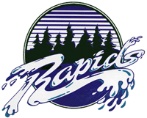 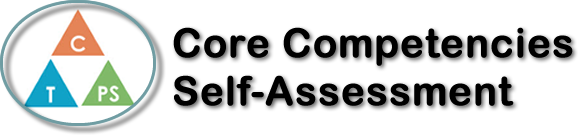 Name: Kylee HolmsDate:  01/14/20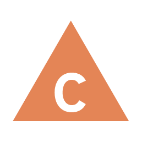 How does the artifact you selected demonstrate strengths & growth in the communication competency?In what ways might you further develop your communication competency?Self-ReflectionIn 20th Century World History 12, I did a film review on the film Trumbo, which takes place during the Red Scare in America specifically when people in Hollywood were being targeted/ The film follow Dalton Trumbo, an elite screenwriter and historical figure, along with other members of the Hollywood Ten. For my film review, I had to be quite critical of the film as I analyzed the historical accuracy and value of the film to use as a source of knowledge about the historical event and figures it represents.I think this artifact demonstrates my strength and growth in the critical thinking core competency. To begin, during and after watching the film I had to analyze and critique the films historical accuracy along with the historical figures and things like bias, message, setting, etc.This led me to questioning and investigating certain events in the film as well as certain characters in order to determine how accurate they were, in reality. Lastly, I had to develop and design my film review as a whole. I think this artifact is an excellent example of the way I excel in the critical thinking core competency, which is why I chose to do a self-assessment on this particular assignment.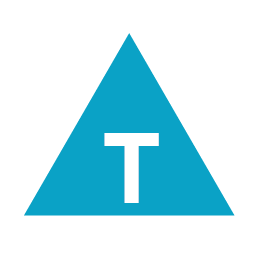 How does the artifact you selected demonstrate strengths & growth in the thinking competencies?In what ways might you further develop your thinking competencies?Self-ReflectionIn 20th Century World History 12, I did a film review on the film Trumbo, which takes place during the Red Scare in America specifically when people in Hollywood were being targeted/ The film follow Dalton Trumbo, an elite screenwriter and historical figure, along with other members of the Hollywood Ten. For my film review, I had to be quite critical of the film as I analyzed the historical accuracy and value of the film to use as a source of knowledge about the historical event and figures it represents.I think this artifact demonstrates my strength and growth in the critical thinking core competency. To begin, during and after watching the film I had to analyze and critique the films historical accuracy along with the historical figures and things like bias, message, setting, etc.This led me to questioning and investigating certain events in the film as well as certain characters in order to determine how accurate they were, in reality. Lastly, I had to develop and design my film review as a whole. I think this artifact is an excellent example of the way I excel in the critical thinking core competency, which is why I chose to do a self-assessment on this particular assignment.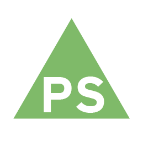 How does the artifact you selected demonstrate strengths & growth in the personal & social competencies?In what ways might you further develop your personal & social competencies?Self-ReflectionIn 20th Century World History 12, I did a film review on the film Trumbo, which takes place during the Red Scare in America specifically when people in Hollywood were being targeted/ The film follow Dalton Trumbo, an elite screenwriter and historical figure, along with other members of the Hollywood Ten. For my film review, I had to be quite critical of the film as I analyzed the historical accuracy and value of the film to use as a source of knowledge about the historical event and figures it represents.I think this artifact demonstrates my strength and growth in the critical thinking core competency. To begin, during and after watching the film I had to analyze and critique the films historical accuracy along with the historical figures and things like bias, message, setting, etc.This led me to questioning and investigating certain events in the film as well as certain characters in order to determine how accurate they were, in reality. Lastly, I had to develop and design my film review as a whole. I think this artifact is an excellent example of the way I excel in the critical thinking core competency, which is why I chose to do a self-assessment on this particular assignment.